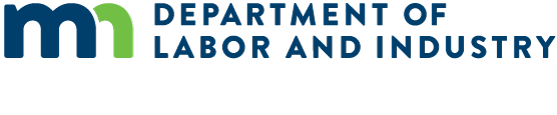 [Employers: This is a sample employee notice employers can use to inform their employees about earned sick and safe time as required under Minnesota Statutes § 181.9447, subdivision 9. Instructions for completing this notice are in brackets. Delete all instructions before providing this to the employee.]Aviso de tiempo ganado de enfermedad y seguridadLos empleados en Minnesota tienen derecho a tiempo ganado de enfermedad y seguridad, que es una forma de licencia remunerada. Los empleados deben acumular al menos una hora de tiempo de enfermedad y seguridad por cada 30 horas que trabajen, hasta al menos 48 horas en un año. [If you are using a more generous accrual system or a front-loading system, edit the previous sentence and insert the applicable system for the employee who will receive this notice.] Un año para efectos de la acumulación de tiempo de enfermedad y seguridad del empleado equivale a: [Note here how you define the accrual or benefit year for the employee. Examples include the calendar year, year by work anniversary or another 12-month period.]Las horas acumuladas por enfermedad y seguridad que el empleado tiene disponibles, así como aquellas que se han utilizado en el período de pago más reciente, deben indicarse en la declaración de ingresos del empleado que recibe al final de cada período de pago. El tiempo de enfermedad y seguridad ganado debe pagarse a la misma tarifa por hora que los empleados ganan en su empleo. Los empleados no están obligados a buscar ni encontrar un reemplazo para su turno con el fin de utilizar el tiempo de enfermedad y seguridad ganado. Pueden utilizar el tiempo ganado por enfermedad y seguridad durante todo un turno o parte del turno, según su necesidad.El tiempo de enfermedad y seguridad ganado se puede utilizar para:la enfermedad física o mental, el tratamiento o la atención preventiva de un empleado;la enfermedad física o mental, el tratamiento o la atención preventiva de un familiar de un empleado;la ausencia debido a abuso doméstico, agresión sexual o acoso a un empleado o su familiar;el cierre del lugar de trabajo de un empleado debido al clima o emergencia pública, o cierre de la escuela o centro de cuidado de su familiar debido al clima o emergencia pública; ycuando una autoridad sanitaria o un profesional de la salud determine que un empleado o un miembro de su familia corre el riesgo de infectar a otros con una enfermedad transmisible.Notificar al empleador, documentaciónUn empleador puede exigir a sus empleados que avisen con hasta siete días de anticipación cuando sea posible (por ejemplo, cuando un empleado tiene una cita médica programada con anticipación) antes de usar el tiempo de enfermedad y seguridad. Un empleador también puede exigir a sus empleados que proporcionen cierta documentación sobre el motivo del uso del tiempo de enfermedad y seguridad ganado si lo usan durante más de tres días consecutivos. [The following is an example of an employer policy for employees to provide notice before using earned sick and safe time. Edit the following text to match your company’s policy.] Si un empleado planea utilizar el tiempo de enfermedad y seguridad ganado para una cita, atención preventiva u otra razón permitida que conozca de antemano, informe [a name or al position] [al phone, en el email or en other communication] con la mayor antelación posible, pero al menos con [number between one and seven] días de antelación. En situaciones en las que un empleado no puede avisar con antelación, el empleado debe comunicarse [con name or con el position] [al phone, en el email or en other communication] tan pronto como sepa que no podrá trabajar.Represalias, derecho a presentar una quejaEs contra la ley que un empleador tome represalias o tome medidas negativas contra un empleado por usar o solicitar tiempo de enfermedad y seguridad ganado o de otro modo ejercer sus derechos de tiempo de enfermedad y seguridad ganados según la ley. Si un empleado cree que ha sufrido represalias o se le ha negado indebidamente el tiempo de enfermedad y seguridad ganado, puede presentar una queja ante el Departamento de Trabajo e Industria de Minnesota. También pueden presentar una demanda civil ante el tribunal por infracciones de tiempo de seguridad y enfermedad ganado.Para obtener más informaciónComuníquese con la División de Normas Laborales del Departamento de Trabajo e Industria de Minnesota al 651-284-5075 o en esst.dli@state.mn.us o visite la página web de tiempo ganado por enfermedad y seguridad del departamento en dli.mn.gov/sick-leave.Este documento contiene información importante sobre su empleo. Marque la casilla a la izquierda para recibir esta información en este idioma.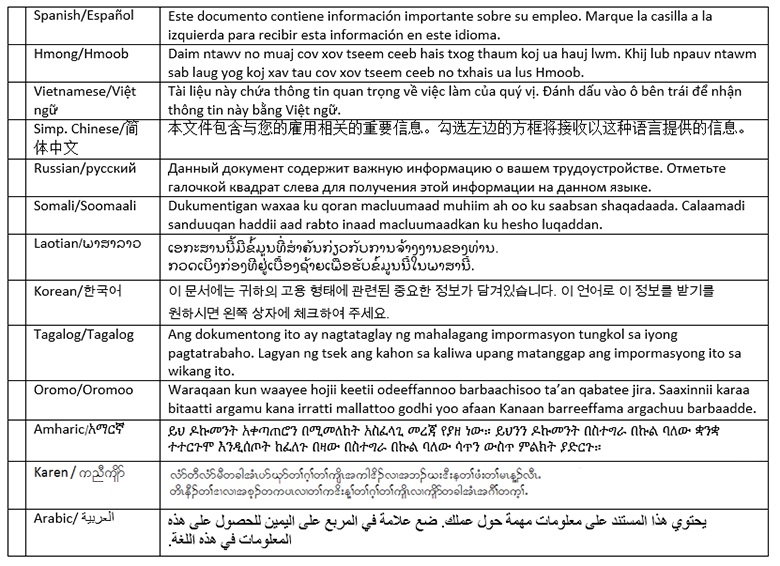 